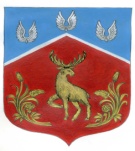 Администрация Громовского сельского поселения Приозерского муниципального района Ленинградской областиП О С Т А Н О В Л Е Н И Е« 18 »  декабря   2023  года                                  № 398В соответствии с Федеральным законом от 06.10.2003 года № 131-ФЗ «Об общих принципах организации местного самоуправления в РФ»,  ст. 179 Бюджетного кодекса Российской Федерации,  перечнем муниципальных программ Громовского сельского  поселения Приозерского муниципального района Ленинградской области, утвержденным постановлением администрации Громовского сельского поселения Приозерского муниципального района Ленинградской области от 27.11.2023г. № 383, администрация Громовского  сельского поселения Приозерского  муниципального  района Ленинградской области ПОСТАНОВЛЯЕТ:1. Утвердить муниципальную Программу «Обеспечение устойчивого функционирования и развития коммунальной инфраструктуры и повышение энергоэффективности в Громовском сельском поселении на 2025 – 2030 годы» согласно приложения 1.2. 	Начальнику отдела экономики и финансов администрации Громовского сельского поселения при формировании среднесрочного финансового плана Громовского сельского поселения на 2025-2030гг. предусматривать ассигнования на «Развитие автомобильных дорог Громовского сельского поселения на 2025-2030гг.»3. Опубликовать данное постановление в средствах массовой информации и в информационно-телекоммуникационной сети Интернет на официальном сайте администрации Громовского сельского поселения Приозерского муниципального района Ленинградской области.  4. Контроль за выполнением постановления оставляю за собой.      Глава администрации                                                                                 А.П. КутузовИсп. Юнусова З.Р. 99-471РАЗОСЛАНО: Дело-2, КФ-1, Ленинформбюро-1, Прокуратура-1	УТВЕРЖДЕНОпостановлением администрацииГромовского сельского поселенияот 18.12.2023г. № 398ПАСПОРТмуниципальной программы Громовского сельского поселения Приозерского муниципального района Ленинградской области	«Обеспечение устойчивого функционирования и развития коммунальной инфраструктуры и повышение энергоэффективности в Громовском сельском поселении»Общая характеристика, основные проблемы и прогноз развития сферы реализации муниципальной программы	В настоящее время население в Громовском сельском поселении составляет 2 166 чел. Площадь поселения 532,434  км². Громовское сельское поселение расположено в центральной части района, восточной границей выходит на берег Ладожского озера, южной — на берег Суходольского озера. В состав поселения входит остров Коневец.В Громовском сельском поселении расположено 12 населенных пунктов - п. Громово – административный центр. п. ст. Громово, п. Владимировка, п. Портовое, п. Яблоновка, п. Приладожское, п. Славянка, п. Соловьево, п. Новинка, п. Гречухино, п. Красноармейское, п. Черемухино.В настоящее время, в целом, деятельность коммунального комплекса Громовского сельского поселения характеризуется недостаточно качественным уровнем предоставления коммунальных услуг и требует повышения эффективности использования природных ресурсов, и как следствие, снижения уровня загрязнения окружающей среды.Причинами возникновения этих проблем являются: - высокий уровень износа объектов коммунальной инфраструктуры и их технологическая отсталость; Планово-предупредительный ремонт сетей и оборудования систем водоснабжения, коммунальной энергетики практически полностью уступил место аварийно-восстановительным работам. Это ведет к снижению надежности работы объектов коммунальной инфраструктуры, к увеличению затрат на их содержание и снижению благоустроенности территорий.  Неэффективное использование природных ресурсов выражается в высоких потерях воды, тепловой и электрической энергии в процессе производства и транспортировки ресурсов до потребителей: Ветхое состояние водопроводных сетей и сетей канализации. Велики утечки и неучтенный расход воды при транспортировке в системах водоснабжения. Для повышения качества предоставления коммунальных услуг и эффективности использования природных ресурсов необходимо обеспечить масштабную реализацию проектов реконструкции и модернизации объектов коммунальной инфраструктуры.Реконструкция и модернизация объектов коммунальной инфраструктуры Громовского сельского поселения позволит: - обеспечивать более комфортные условия проживания населения путем повышения надежности и качества предоставляемых коммунальных услуг; - снизить потребление энергетических ресурсов в результате снижения потерь в процессе производства и доставки энергоресурсов потребителям; - обеспечивать рациональное использование природных ресурсов; - улучшить экологическое состояние территории Громовского сельского поселения. Приоритеты и цели государственной политики в сфере реализации муниципальной программыОдним из приоритетов жилищной политики Громовского сельского поселения является обеспечение комфортных условий проживания граждан и доступности коммунальных услуг для населения.	Реализация муниципальной программы позволит:- привлечь средства областного бюджета, бюджета поселения для модернизации объектов коммунальной инфраструктуры;- использовать бюджетные средства для выполнения мероприятий по модернизации систем отопления, водоснабжения и водоотведения; - обеспечить бесперебойное водоснабжение высокого качества в достаточном количестве;- обеспечение экологической безопасности и комфортности проживания граждан;- устранение причин возникновения аварийных ситуаций, угрожающих жизнедеятельности человека; - снижение уровня потерь питьевой воды;- увеличение доли населения потребляющего питьевую воду надлежащего качества;- компенсация части затрат при оказании услуг по тарифам, не обеспечивающим возмещение затрат.   	В целом реализация данной муниципальной программы к 2030 году позволит повысить эффективность работы жилищно – коммунального комплекса в целом.- создаст условия для предоставления коммунальных услуг в соответствии со стандартами качества, обеспечивающими комфортные условия проживания граждан (потребителей услуг).    - снизит потребление энергетических ресурсов в результате снижения потерь в процессе производства и доставки энергоресурсов потребителям;-  обеспечит рациональное использование природных ресурсов;- улучшит экологическое состояние территории Громовского   сельского поселения.Комплекс процессных мероприятий программы«Обеспечение устойчивого функционирования и развития коммунальной инфраструктуры и повышение энергоэффективности в Громовском сельском поселении на 2025 – 2030 год»	Состав мероприятий муниципальной программы увязан с основными мероприятиями и позволяет оценить ожидаемые результаты и эффективность ее реализации на период до 2030 года включительно.Показатель «снижение количества аварий и повреждений на единицу масштаба объекта, ед/км» - отражает надежность объектов коммунальной инфраструктуры;Показатель «снижение износа объектов теплоснабжения, %» - отражает уровень качества обслуживания сетей;Показатель «доля удельного веса объектов теплоснабжения, нуждающихся в замене, капитальном ремонте, %» - отражает уровень обеспеченности централизованного и децентрализованного теплоснабжения в зависимости от плотности тепловых нагрузок;Показатель «качество жилищно – коммунальных услуг с одновременным снижением нерациональных затрат, %» – отражает уровень обслуживания организации жилищной сферы с учетом перспективных нагрузок, определяющие резервы повышения технологической эффективности и снижение себестоимости предоставляемых услуг.План реализации муниципальной программы представлен в Таблице 2.Программа реализуется за счет средств бюджета Громовского сельского поселения Приозерского муниципального района Ленинградской области, средств областного бюджета. Информация о ходе реализации муниципальной программы согласно Таблице 3 предоставляется ежеквартально.Налоговые расходы программой не предусмотрены. Риски при реализации муниципальной программы.В процессе реализации муниципальной программы могут проявиться следующие риски реализации программы:- законодательные риски, которые возникают вследствие несовершенства, отсутствия или изменения правовых актов, а также их несогласованности, что обуславливает неправомерность выполнения мероприятий или нецелевое использование финансовых средств;- увеличение цен на товары и услуги в связи с инфляцией и как следствие невозможности закупки товаров и выполнение услуг в объемах, предусмотренных показателями мероприятий программ.В целях минимизации вышеуказанных рисков при реализации программы ответственный исполнитель программы: - обеспечивает своевременность мониторинга реализации программы;- вносит изменения в программу в части изменения (дополнения)исключения мероприятий программы и их показателей на текущий финансовый год или на оставшийся срок реализации программы;- вносит изменения в программу в части увеличения объемов бюджетных ассигнований на текущий финансовый год или на оставшийся срок реализации программы;- применяет индекс потребительских цен при корректировке программы при формировании бюджета муниципального образования на очередной финансовый год.К внутренним рискам относятся:- риск не достижения запланированных результатов.Этот риск минимизируется путем полного раскрытия для общества результатов реализации муниципальной программы, а также усиления личной ответственности сотрудников за достижение запланированных результатов их выполнения.Показатели эффективности Программы.		Решение указанных задач и достижение целей муниципальной программы позволит к 2030 году достигнуть следующих результатов:-  снизить количество аварий и повреждений на единицу масштаба объекта – до 0,20 ед/км;  - снизить износ теплосетей до 60 %;  - уменьшить долу удельного веса теплосетей, нуждающихся в замене, капитальном ремонте до 40%;     - увеличить качество жилищно – коммунальных услуг с одновременным снижением нерациональных затрат до 10%.Таблица 1к приложениюЦелевые показатели муниципальной программы«Обеспечение устойчивого функционирования и развития коммунальной инфраструктуры и повышение энергоэффективности в Громовском сельском поселении на 2025 – 2030 год»Таблица 2к ПриложениюПлан реализации муниципальной программы«Обеспечение устойчивого функционирования и развития коммунальной инфраструктуры и повышение энергоэффективности в Громовском сельском поселении на 2025 – 2030 год» Таблица 3к ПриложениюИнформацияо ходе реализации муниципальной программы /подпрограммы«наименование программы /подпрограммы»Финансирование мероприятий муниципальной программы/подпрограммы1. Выполнение плана мероприятий(ежеквартально нарастающим итогом)за период ______________________2.Достижение целевых показателей(ежегодно нарастающим итогом)за период _______________________Таблица 4ПриложениюРасходы на реализацию муниципальной программы «Обеспечение устойчивого функционирования и развития коммунальной инфраструктуры и повышение энергоэффективности в Громовском сельском поселении на 2025 – 2030 год»Приложение № 2Методика оценки эффективности муниципальной программы 1. Настоящая Методика определяет порядок оценки результативности и эффективности реализации муниципальных программ.2. Для расчета эффективности реализации Программы (эффективности расходования бюджетных средств) используются индикаторы и показатели отчета о реализации Программы.3. Под результативностью понимается степень достижения запланированных показателей за счет реализации мероприятий Программы.Результативность измеряется путем сопоставления фактически достигнутых значений показателей с плановыми значениями.4. В качестве критериев оценки результативности реализации Программы и программных мероприятий используется индекс результативности и интегральная оценка результативности.5. Индекс результативности Программы (мероприятия) оценивается по каждому целевому показателю в год t и за расчетный период T:                                       Пфit                                Рit = ------,                                       Ппitгде:Рit - результативность достижения i-го показателя, характеризующего ход реализации Программы, в год t;Пфit - фактическое значение i-го показателя, характеризующего реализацию Программы, в год t;Ппit - плановое значение i-го показателя, характеризующего реализацию Программы, в год t;i - номер показателя Программы.6. Интегральная оценка результативности Программы в год t определяется по следующей формуле:                                  m                                 SUM Рit                                  1                            Ht = ------- x 100,                                    mгде:Ht - интегральная оценка результативности Программы в год t (в процентах);Рit - индекс результативности по i-му показателю <1> в год t;m - количество показателей Программы.--------------------------------<1> Все целевые и объемные показатели Программы являются равнозначными.7. Эффективность реализации Программы определяется как соотношение интегральной оценки результативности Программы и уровня финансирования:    Ht                              Эt = ---- x 100,                                    Stгде:Эt - эффективность Программы в год t;St - уровень финансирования Программы в год t, определяется как отношение фактического объема финансирования к запланированному объему финансирования в год t;Ht - интегральная оценка результативности Программы в год t.8. При завершении расчетов показателей формулируются выводы по оценке эффективности реализации Программы с учетом следующих критериев:значение показателя (Эt) от 90 до 110% - реализация Программы соответствует запланированным результатам при запланированном объеме расходов - запланированная эффективность реализации Программы;значение показателя (Эt) более 110% - эффективность реализации Программы более высокая по сравнению с запланированной;значение показателя (Эt) от 50 до 90% - эффективность реализации Программы более низкая по сравнению с запланированной;значение показателя (Эt) менее 50% - Программа реализуется неэффективно.9. В случае если эффективность реализации Программы более низкая по сравнению с запланированной или Программа реализуется неэффективно по итогам ежегодной оценки, формируется соответствующее заключение о внесении изменений в Программу или о досрочном прекращении реализации Программы.Сроки реализации2025-2030 годыОтветственный исполнитель муниципальной программы Глава администрации Громовского сельского поселения  Соисполнители муниципальной программыСпециалисты администрации поселения и (или) иные главные распорядители и получатели средств местного бюджета поселения, являющиеся ответственными за разработку и реализацию программы (подпрограмм), входящей в состав муниципальной программы. Участники муниципальной программыУправляющие организации и подрядные организации, которые определяются в соответствии с Федеральным законом № 44-ФЗ от 05.04.2013г. «О контрактной системе в сфере закупок товаров, работ, услуг для обеспечения государственных и муниципальных нужд».Цели муниципальной программы  Поддержание устойчивой работы объектов коммунальной и инженерной инфраструктурыОказание содействия развитию инфраструктуры муниципального образованияЗадачи муниципальной программыПоддержка преобразований в жилищно-коммунальной сфере на территории Громовского сельского поселения в целях обеспечения бытового обслуживания населения, отвечающего стандартам качества бытового обслуживания;Энергосбережение и повышение энергетической эффективности.Ожидаемые (конечные) результаты реализации муниципальной программыПоддержка преобразований в жилищно-коммунальной сфере Энергосбережение и повышение энергетической эффективности (актуализация схем теплоснабжения, водоснабжения)Организация управления бесхозными объектами недвижимого имуществаВыявление бесхозяйных объектов недвижимого имуществЭнергосбережение в транспортном комплексе и повышению его энергетической эффективности Увеличение количества случаев использования в качестве источников энергии вторичных энергетических ресурсов Стимулирование производителей и потребителей энергетических ресурсовПодпрограммы муниципальной программыНе предусмотреноПроекты, реализуемые в рамках муниципальной программыНе предусмотреноФинансовое обеспечение муниципальной программы - всего, в том числе по годам реализацииОбщий объем бюджетных ассигнований государственной программы составляет 2 610,1 тыс. руб., в том числе:2025 год -895,4 тыс. руб.2026 год - 1 714,7 тыс. руб.2027 год - 0, 00 тыс. руб.2028 год - 0,00 тыс. руб.2029 год –0,00 тыс. руб.2030 год - 0,00 тыс. руб.  Размер налоговых расходов, направленных на достижение цели государственной программы, - всего, в том числе по годам реализации Налоговые расходы не предусмотрены№ строкиНаименованиецелевого показателя муниципальной программы/подпрограммыЗначения целевых показателейЗначения целевых показателейЗначения целевых показателейЗначения целевых показателейЗначения целевых показателейЗначения целевых показателейСправочно: базовое значение целевого показателя (на начало реализации муниципальной программы)№ строкиНаименованиецелевого показателя муниципальной программы/подпрограммыПо итогам первого года реализации2025гПо итогам второго года реализации2026гПо итогам третьего года реализации2027г202820292030                                                                 Показатель 1, тыс.руб                                                                 Показатель 1, тыс.руб                                                                 Показатель 1, тыс.руб                                                                 Показатель 1, тыс.руб                                                                 Показатель 1, тыс.руб                                                                 Показатель 1, тыс.руб                                                                 Показатель 1, тыс.руб1Субсидии юридическим лицамплановое значение895,41 514,70,00,00,00,01Субсидии юридическим лицамфактическое значениеИтого по программе895,41 514,70,00,00,00,0Показатель 2, тыс.рубПоказатель 2, тыс.рубПоказатель 2, тыс.рубПоказатель 2, тыс.рубПоказатель 2, тыс.рубПоказатель 2, тыс.рубПоказатель 2, тыс.рубПоказатель 2, тыс.рубПоказатель 2, тыс.рубПоказатель 2, тыс.руб2Мероприятия по повышению надежности и энергетической эффективности в системах теплоснабженияплановое значение0,0200,00,00,00,00,02Мероприятия по повышению надежности и энергетической эффективности в системах теплоснабженияфактическое значение2Итого по программе0,0200,00,00,00,00,0Наименование муниципальной программы, подпрограммы, структурного элемента Ответственный исполнитель, соисполнитель, участникОтветственный исполнитель, соисполнитель, участникГоды реализацииОценка расходов (тыс. руб. в ценах соответствующих лет)Оценка расходов (тыс. руб. в ценах соответствующих лет)Оценка расходов (тыс. руб. в ценах соответствующих лет)Оценка расходов (тыс. руб. в ценах соответствующих лет)Оценка расходов (тыс. руб. в ценах соответствующих лет)Оценка расходов (тыс. руб. в ценах соответствующих лет)Оценка расходов (тыс. руб. в ценах соответствующих лет)Оценка расходов (тыс. руб. в ценах соответствующих лет)Наименование муниципальной программы, подпрограммы, структурного элемента Ответственный исполнитель, соисполнитель, участникОтветственный исполнитель, соисполнитель, участникГоды реализациивсеговсегоместный бюджетместный бюджетобластной бюджетфедеральный бюджетфедеральный бюджетпрочие источники123334556788Муниципальная программа ««Обеспечение устойчивого функционирования и развития коммунальной инфраструктуры и повышение энергоэффективности в муниципальном образовании Громовское сельское поселение на 2025-2030гг»Администрация Громовского сельского поселения Приозерского муниципального района Ленинградской областиКомитет по топливно-энергетическому комплексу Ленинградской области202520252025895,4895,4895,40,00,00,00,0Муниципальная программа ««Обеспечение устойчивого функционирования и развития коммунальной инфраструктуры и повышение энергоэффективности в муниципальном образовании Громовское сельское поселение на 2025-2030гг»Администрация Громовского сельского поселения Приозерского муниципального района Ленинградской областиКомитет по топливно-энергетическому комплексу Ленинградской области2026202620261 714,71 714,71 714,70,00,00,00,0Муниципальная программа ««Обеспечение устойчивого функционирования и развития коммунальной инфраструктуры и повышение энергоэффективности в муниципальном образовании Громовское сельское поселение на 2025-2030гг»Администрация Громовского сельского поселения Приозерского муниципального района Ленинградской областиКомитет по топливно-энергетическому комплексу Ленинградской области2027202720270,00,00,00,00,00,00,0Муниципальная программа ««Обеспечение устойчивого функционирования и развития коммунальной инфраструктуры и повышение энергоэффективности в муниципальном образовании Громовское сельское поселение на 2025-2030гг»Администрация Громовского сельского поселения Приозерского муниципального района Ленинградской областиКомитет по топливно-энергетическому комплексу Ленинградской области2028202820280,00,00,00,00,00,00,0Муниципальная программа ««Обеспечение устойчивого функционирования и развития коммунальной инфраструктуры и повышение энергоэффективности в муниципальном образовании Громовское сельское поселение на 2025-2030гг»Администрация Громовского сельского поселения Приозерского муниципального района Ленинградской областиКомитет по топливно-энергетическому комплексу Ленинградской области2029202920290,00,00,00,00,00,00,0Муниципальная программа ««Обеспечение устойчивого функционирования и развития коммунальной инфраструктуры и повышение энергоэффективности в муниципальном образовании Громовское сельское поселение на 2025-2030гг»Администрация Громовского сельского поселения Приозерского муниципального района Ленинградской областиКомитет по топливно-энергетическому комплексу Ленинградской области2030203020300,00,00,00,00,00,00,0Итого по муниципальной программе2025-20302025-20302025-20302 610,12 610,12 610,10,00,00,00,0Процессная частьПроцессная частьПроцессная частьПроцессная частьПроцессная частьПроцессная частьПроцессная частьПроцессная частьПроцессная частьПроцессная частьПроцессная частьПроцессная частьКомплекс процессных мероприятий «Энергосбережение и повышение энергической эффективности»Комплекс процессных мероприятий «Энергосбережение и повышение энергической эффективности»Комплекс процессных мероприятий «Энергосбережение и повышение энергической эффективности»Комплекс процессных мероприятий «Энергосбережение и повышение энергической эффективности»Комплекс процессных мероприятий «Энергосбережение и повышение энергической эффективности»Комплекс процессных мероприятий «Энергосбережение и повышение энергической эффективности»Комплекс процессных мероприятий «Энергосбережение и повышение энергической эффективности»Комплекс процессных мероприятий «Энергосбережение и повышение энергической эффективности»Комплекс процессных мероприятий «Энергосбережение и повышение энергической эффективности»Комплекс процессных мероприятий «Энергосбережение и повышение энергической эффективности»Комплекс процессных мероприятий «Энергосбережение и повышение энергической эффективности»Комплекс процессных мероприятий «Энергосбережение и повышение энергической эффективности»Мероприятия по повышению надежности и энергетической эффективности в системах теплоснабженияАдминистрация Громовского сельского поселения Приозерского муниципального района Ленинградской области2025202520250,00,00,00,00,00,00,0Мероприятия по повышению надежности и энергетической эффективности в системах теплоснабженияАдминистрация Громовского сельского поселения Приозерского муниципального района Ленинградской области202620262026200,0200,0200,00,00,00,00,0Мероприятия по повышению надежности и энергетической эффективности в системах теплоснабженияАдминистрация Громовского сельского поселения Приозерского муниципального района Ленинградской области2027202720270,00,00,00,00,00,00,0Мероприятия по повышению надежности и энергетической эффективности в системах теплоснабженияАдминистрация Громовского сельского поселения Приозерского муниципального района Ленинградской области2028202820280,00,00,00,00,00,00,0Мероприятия по повышению надежности и энергетической эффективности в системах теплоснабженияАдминистрация Громовского сельского поселения Приозерского муниципального района Ленинградской области2029202920290,00,00,00,00,00,00,0Мероприятия по повышению надежности и энергетической эффективности в системах теплоснабженияАдминистрация Громовского сельского поселения Приозерского муниципального района Ленинградской области2030203020300,00,00,00,00,00,00,0Мероприятия по повышению надежности и энергетической эффективности в системах теплоснабженияАдминистрация Громовского сельского поселения Приозерского муниципального района Ленинградской области2025-20302025-20302025-2030200,0200,0200,00,00,00,00,0Субсидии юридическим лицамАдминистрация Громовского сельского поселения Приозерского муниципального района Ленинградской области202520252025895,4895,40,00,00,00,00,0Субсидии юридическим лицамАдминистрация Громовского сельского поселения Приозерского муниципального района Ленинградской области2026202620261 514,71 514,70,00,00,00,00,0Субсидии юридическим лицамАдминистрация Громовского сельского поселения Приозерского муниципального района Ленинградской области2027202720270,00,00,00,00,00,00,0Субсидии юридическим лицамАдминистрация Громовского сельского поселения Приозерского муниципального района Ленинградской области2028202820280,00,00,00,00,00,00,0Субсидии юридическим лицамАдминистрация Громовского сельского поселения Приозерского муниципального района Ленинградской области2029202920290,00,00,00,00,00,00,0Субсидии юридическим лицамАдминистрация Громовского сельского поселения Приозерского муниципального района Ленинградской области2030203020300,00,00,00,00,00,00,0Итого по муниципальнойпрограмме2025-20302025-20302025-20302 410,12 410,10,00,00,00,00,0№ строкимероприятияНаименование плановых мероприятийФинансирование мероприятий - всего и с выделением источников финансирования (тыс. рублей)Финансирование мероприятий - всего и с выделением источников финансирования (тыс. рублей)Фактическое исполнение плановых мероприятий в отчетном периоде, примечания№ строкимероприятияНаименование плановых мероприятийпланируемое на текущий годфактическое за отчетный периодФактическое исполнение плановых мероприятий в отчетном периоде, примечания123451...   № строки целевого показателяНаименование целевого показателяЕдиница измеренияЗначение целевого показателяЗначение целевого показателяЗначение целевого показателя№ строки целевого показателяНаименование целевого показателяЕдиница измеренияпланируемоена текущий годфактическое за отчетный периодпроцент выполнения1234561...Наименование услуги,показателя объема услуги, подпрограммы, основного мероприятияЗначение показателя объема услугиЗначение показателя объема услугиРасходы местного бюджета на оказание муниципальной услуги (тыс. руб.)Расходы местного бюджета на оказание муниципальной услуги (тыс. руб.)Расходы местного бюджета на оказание муниципальной услуги (тыс. руб.)Наименование услуги,показателя объема услуги, подпрограммы, основного мероприятияпланфактсводнаябюджетная росписьна 1 январяотчетного годасводнаябюджетная роспись на 31 декабря отчетного годакассовое исполнение123456Наименование услуги и ее содержание:___________________________________________________________________________________________________________________________________________________________________________________________________________________________________________________________________________________________________________________________Показатель объема услуги:           ___________________________________________________________________________________________________________________________________________________________________________________________________________________________________________________________________________________________________________________________Подпрограмма 1                      Основное мероприятие 1.1.           Основное мероприятие 1.2            ...                                 Подпрограмма 2                      Основное мероприятие 1.1            Основное мероприятие 1.2            ...                                 ...                                 